RED DE CENTROS DE EDUCACIÓN CONTINUALos Centros de Educación Continua del IPN son Unidades Académicas de Extensión que concentran e Integran a la sociedad los servicios del IPN promoviendo la Educación de Calidad.Actualmente se encuentran operando 13 Centros ubicados a lo largo y ancho de la República Mexicana y próximamente se sumarán a esta Red 3 centros: Sonora (Cajeme), Morelos e Hidalgo.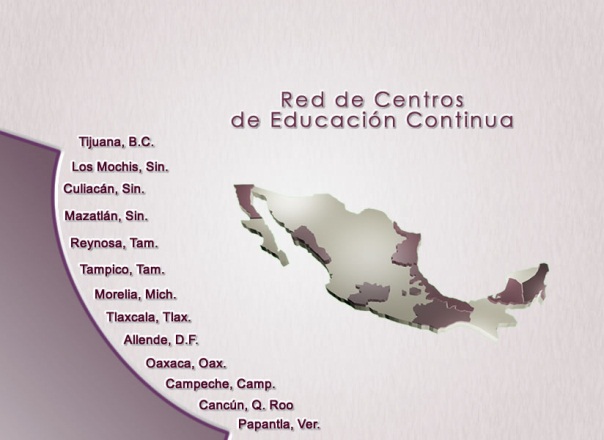 BAJA CALIFORNIACentro de Educación Continua – Unidad TijuanaSINALOACentro de Educación Continua – Unidad Los MochisCentro de Educación Continua – Unidad CuliacánCentro de Educación Continua – Unidad MazatlánTAMAULIPASCentro de Educación Continua – Unidad ReynosaCentro de Educación Continua – Unidad TampicoMICHOACÁNCentro de Educación Continua – Unidad MoreliaTLAXCALACentro de Educación Continua – Unidad TlaxcalaDISTRITO FEDERALCentro de Educación Continua – Unidad AllendeOAXACACentro de Educación Continua – Unidad OaxacaCAMPECHECentro de Educación Continua – Unidad CampecheQUINTANA ROOCentro de Educación Continua – Unidad CancúnVERACRUZCentro de Educación Continua – Unidad PapantlaAv. del Parque # 1310 entre la calle 1 y “C” Col. Mesa de Otay, C.P. 22510, Tijuana, Baja Californiawww.cecuti.ipn.mx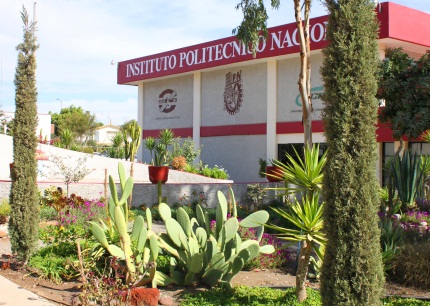 Calle Rubí esq. Blvd. Macapule s/n, Fraccionamiento Viñedos,  C.P. 81228, Los Mochis, Sinaloawww.cecumochis.ipn.mx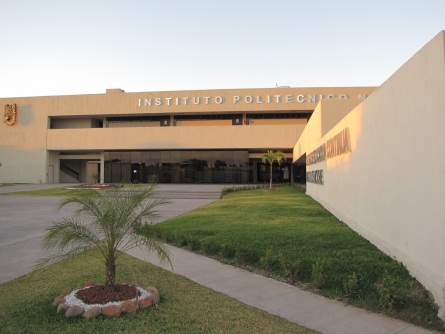 Calle General Antonio Rosales N° 412 Pte.,Esq.  Donato Guerra, Col. Centro,  C.P. 80000, Culiacán, Sinaloawww.cecuculiacan.ipn.mx 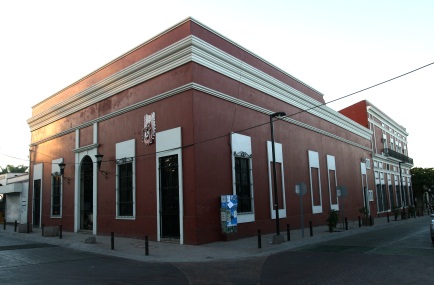 Calle Benito Juárez s/n, entre 21 de Marzo y Ángel Flores,Col. Centro,  C.P. 82000, Mazatlán, Sinaloawww.cecmazatlan.ipn.mx 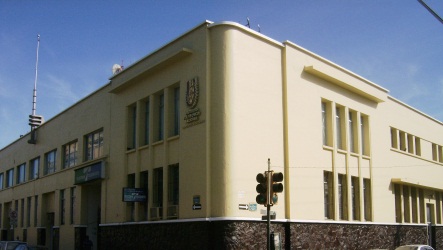 Blvd. Del Maestro esq. Elías Piña, Col. Narciso Mendoza,C.P. 88710, Reynosa, Tamaulipaswww.cecureynosa.ipn.mx 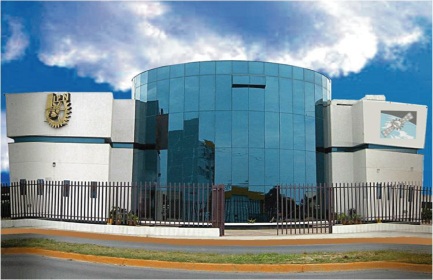 Calle Guerrero N° 2 esq. Torreón, Col. Campbell,C.P. 89260, Tampico, Tamaulipaswww.cecutampico.ipn.mx 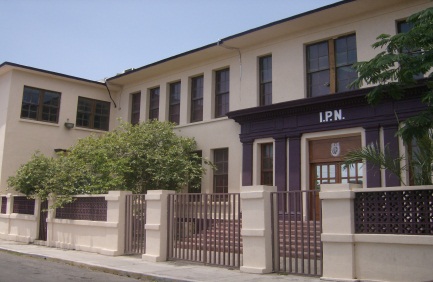 Calle de la Arboleda N° 200, Col. ExHacienda San José de la Huerta, C.P. 58190, Morelia, Michoacánwww.cecumorelia.ipn.mx 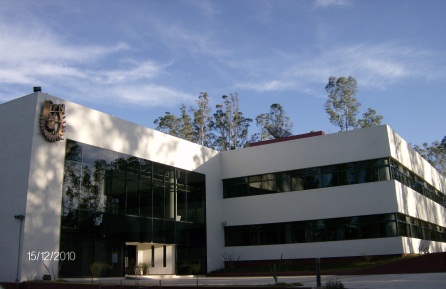 Av. Melchor Ocampo N° 28 esq. Allende, San Pablo Apetatitlán,C.P. 90600, Tlaxcala, Tlaxcalawww.cecutlax.ipn.mx 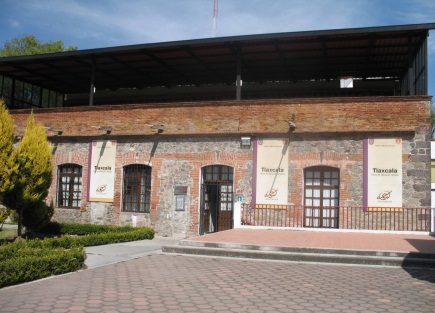 Calle Allende #38, Centro HistóricoMéxico, D.F., C.P. 06010www.cecuallende.ipn.mx 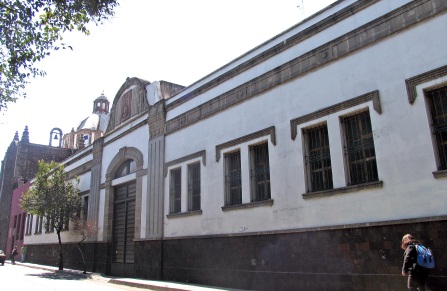 Calle Hornos N° 1003, Santa Cruz Xoxocotlán,C.P. 71230, Oaxaca, Oaxacawww.cecoax.ipn.mx 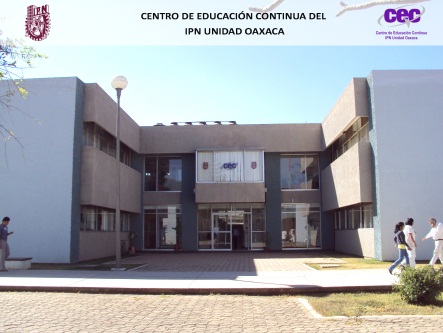 Calle 55 # 1, Col. Centro, C.P. 24000,Campeche, Campechewww.cecucampeche.ipn.mx 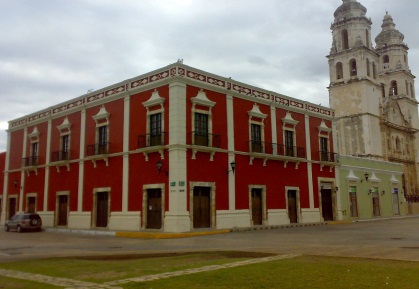 Boulevard Kukulkán Km 12.5, Centro Empresarial Cancún, Torre A, 1er. Piso, ZH, C.P. 77500, Cancún, Quintana Roowww.cecucancun.ipn.mx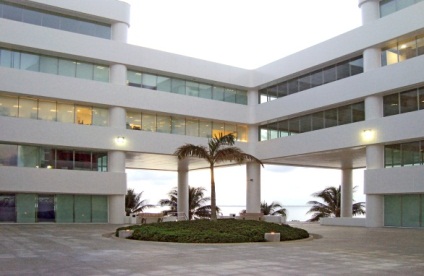 Calle Azueta No. 204, Col. CentroPapantla de Olarte, Veracruz C.P. 93400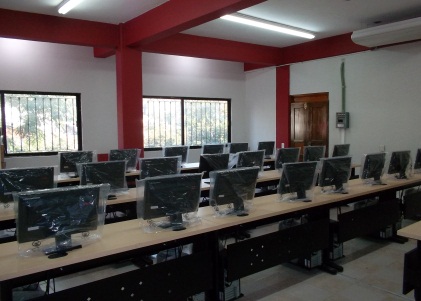 